Školský klub detíŠkolský klub detí (ŠKD) – dve oddelenia sú  v prevádzke denne počas školského roka, okrem sviatkov, dní pracovného pokoja a školských prázdnin. 
Prevádzku klubu zabezpečujeme:      od   7.00  hod.  do  8.00  hod.  –  ranný ŠKD   
                                                               od  11.50  hod.  do  15.00  hod.    Vychovávateľky:   Mgr. Elena Halušková      -    I. oddelenie			  Bc. Daša Lakandová                -     II. oddelenie

Poplatky:Príspevok na čiastočnú úhradu nákladov činnosti školského klubu detí sa uhrádza vopred
do 10. dňa príslušného kalendárneho mesiaca. Platba  2,15 €/mesiac sa realizuje priamo u vychovávateľky  ŠKD.Činnosť ŠKD:Rekreačno-odpočinková činnosť: deti relaxujú, hrajú rôzne spoločenské, zábavné a hudobno-pohybové hry, trávia veľa času na čerstvom vzduchu.
Tematické oblasti výchovy: maľujeme, spievame, športujeme, vyrábame mnoho zaujímavých výrobkov.
Vzdelávacia činnosť: venujeme sa príprave na vyučovanie, vypracúvame domáce úlohy.AKTIVITY  POČAS  REKREAČNÝCH  ČINNOSTÍV areáli školy máme k dispozícii hojdačky, preliezačky, kolotoč, pieskovisko, ihrisko. Pred slniečkom nás chráni tieň stromov, oddýchnuť si môžeme na lavičkách. 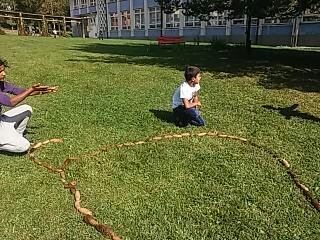 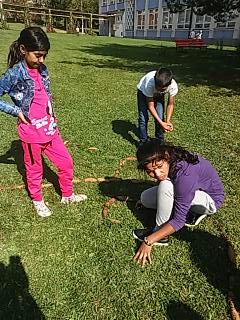 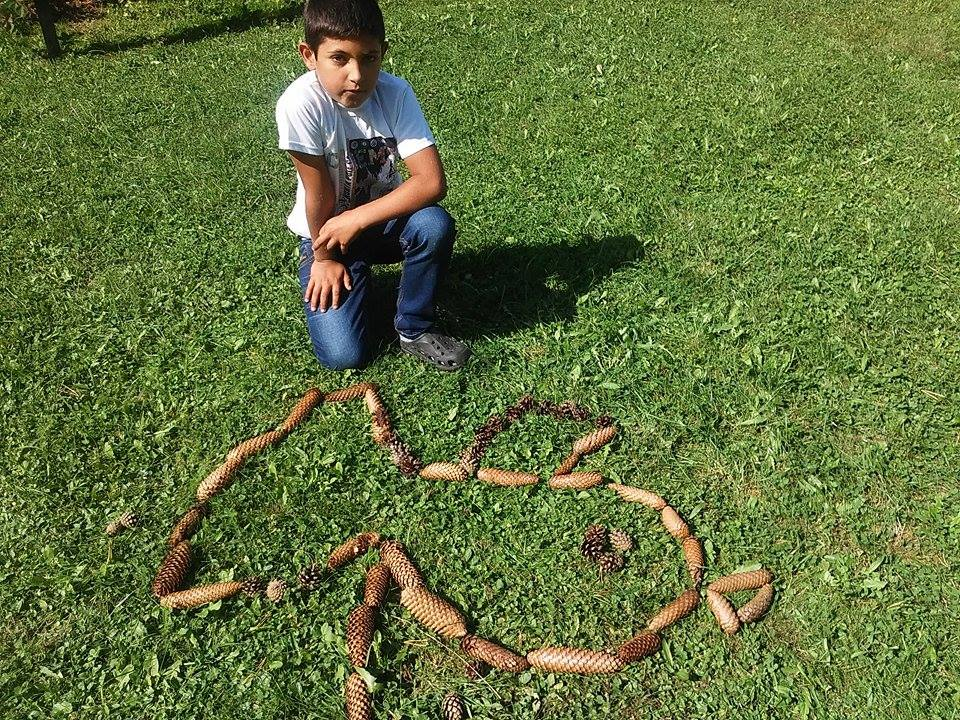 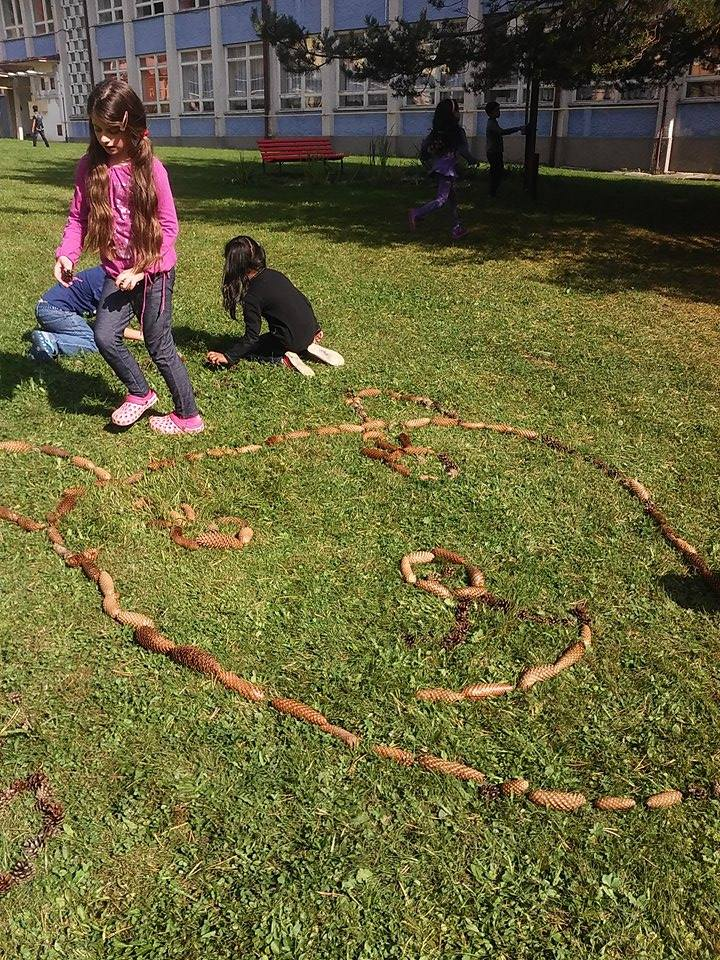 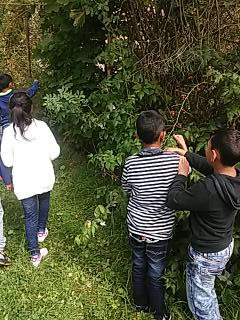 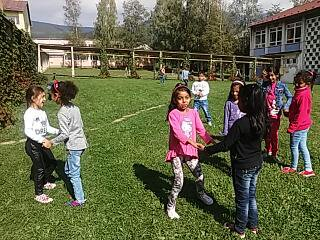 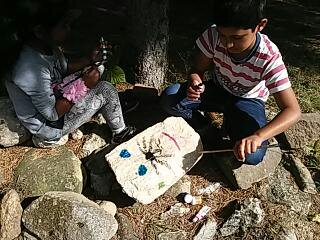 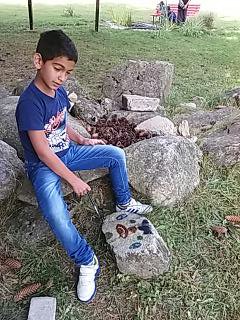 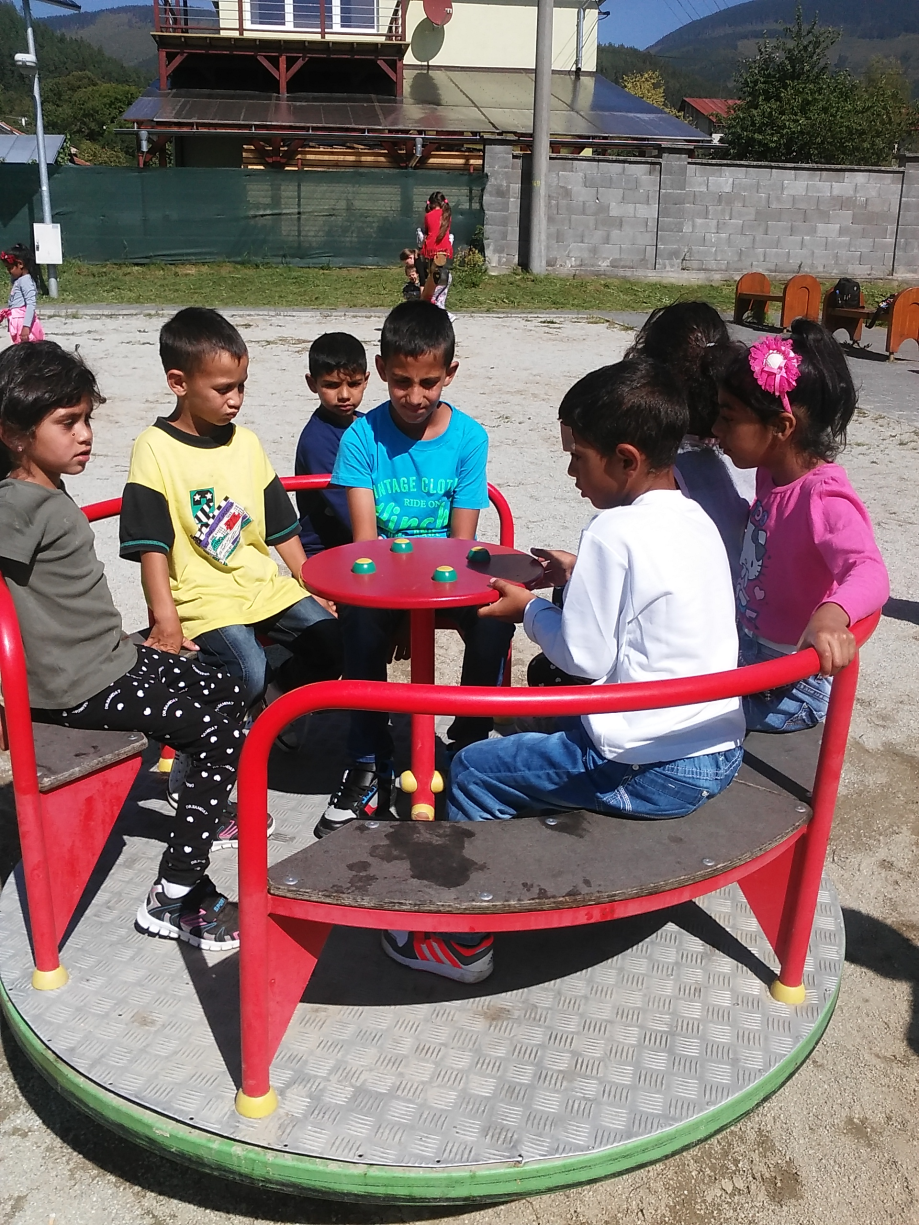 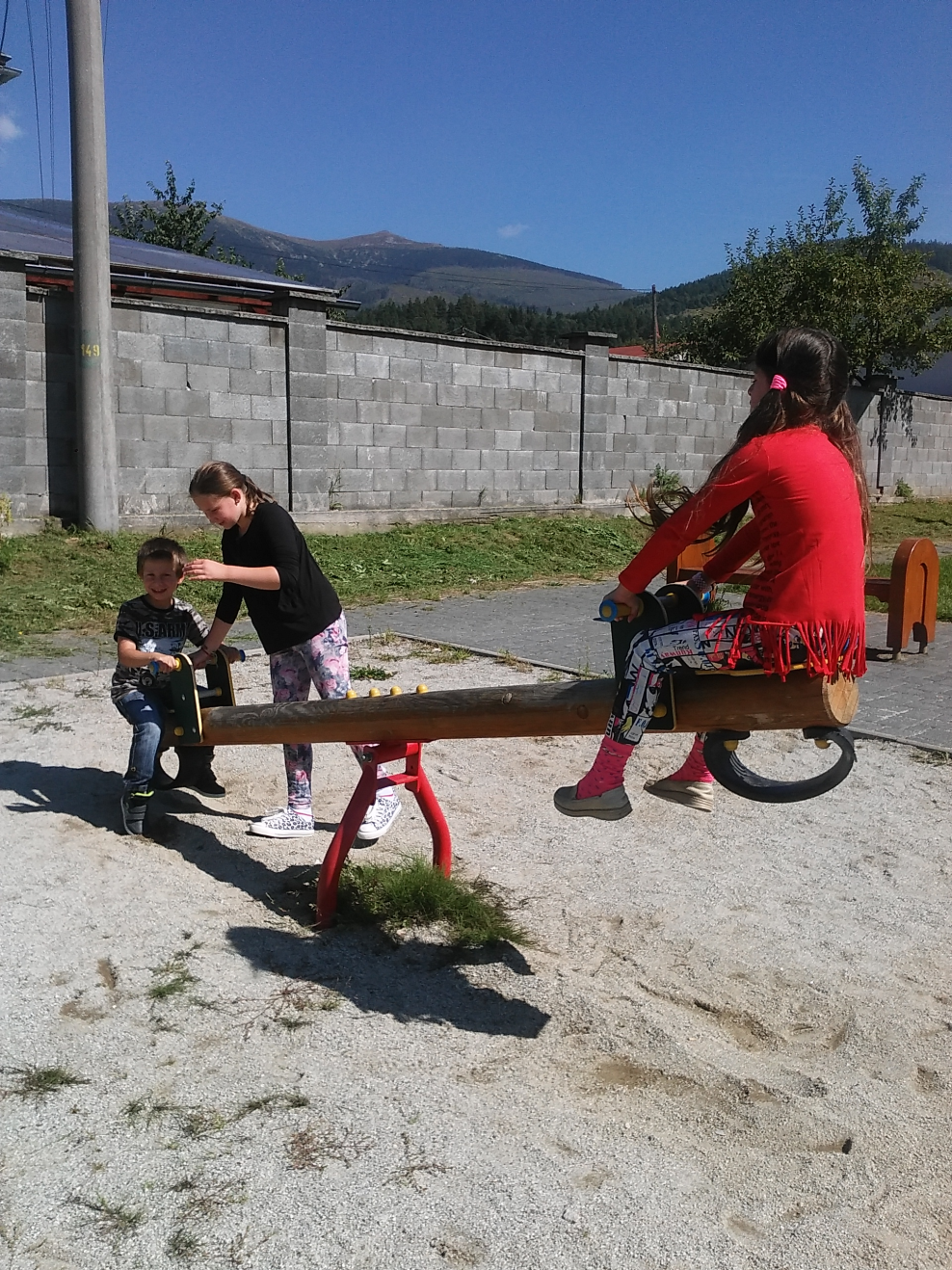 JESENNÉ  TVORIVÉ  DIELNE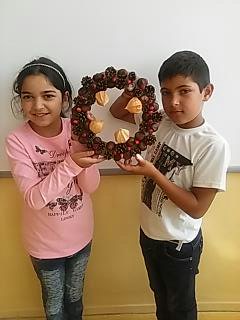 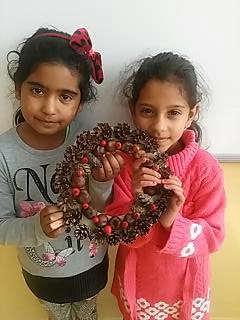 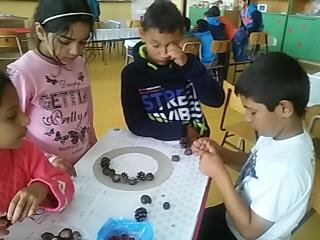 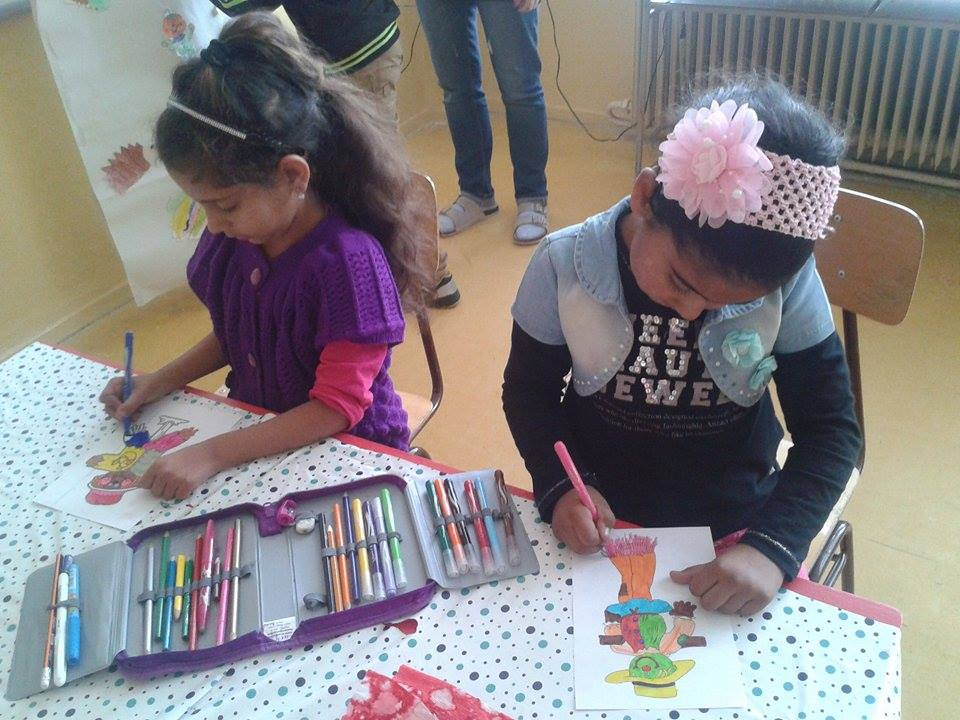 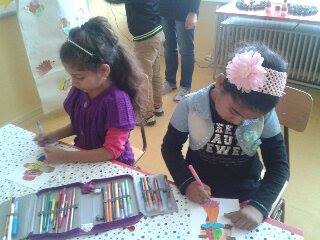 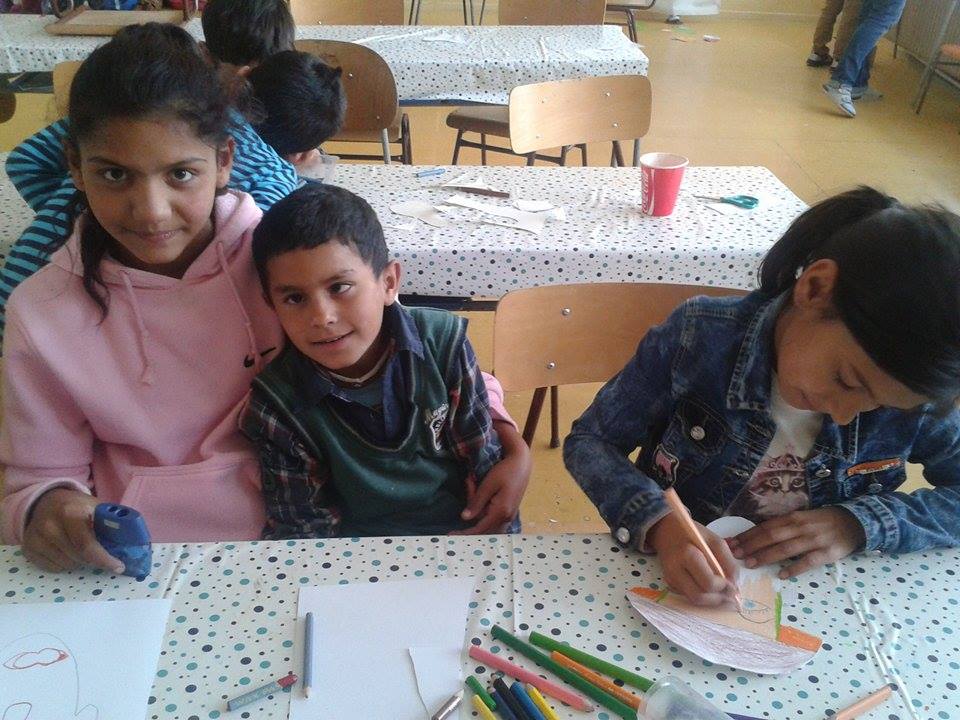 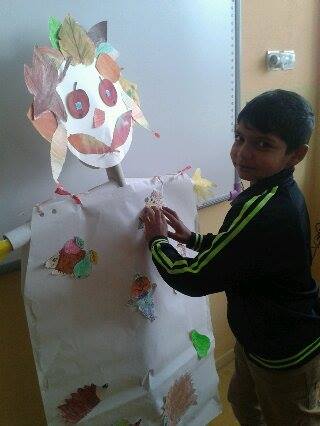 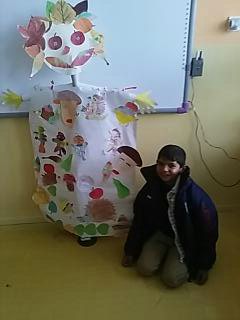 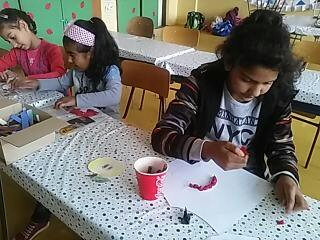 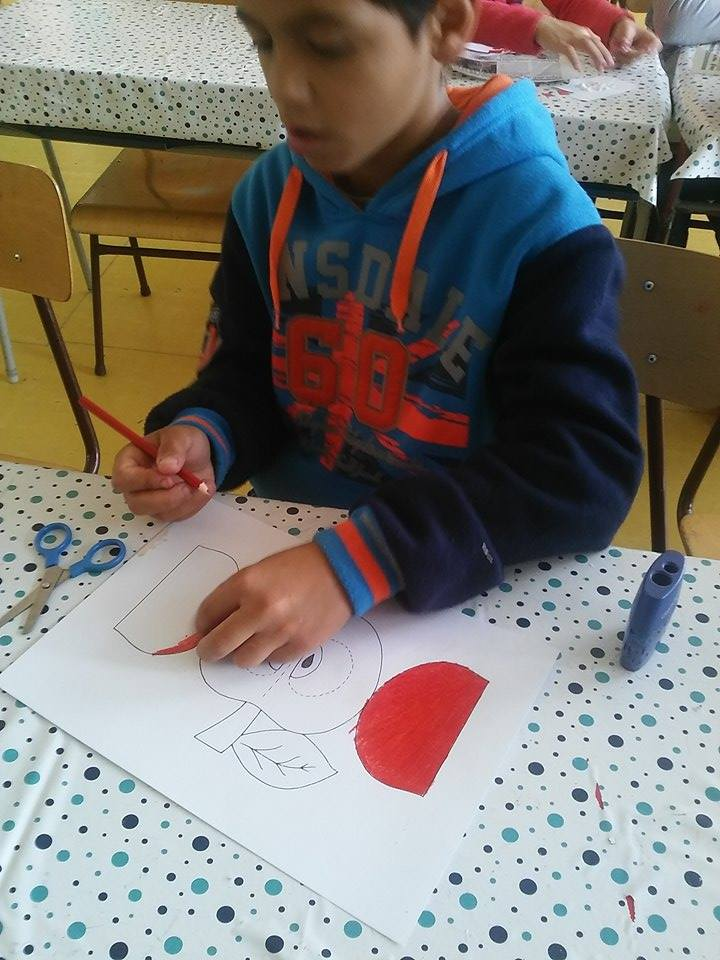 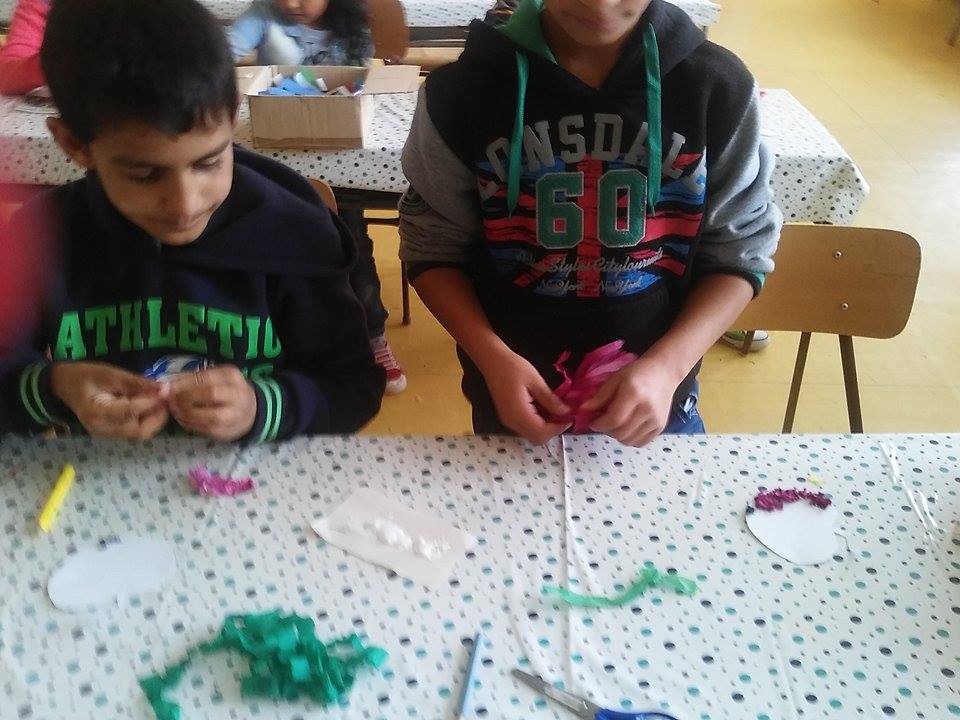 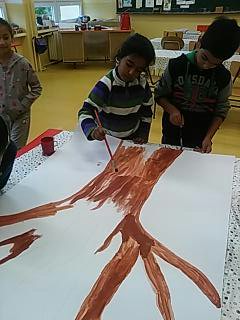 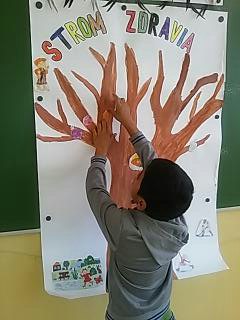 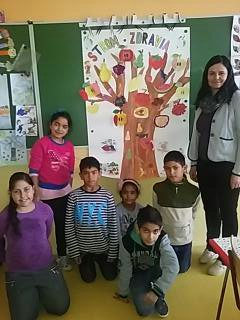 